Brasília, 17 de setembro de 2020.ESCLARECIMENTO 3Referência: Pregão Eletrônico nº 01/2020 - Serviços de auditoria independenteEm atenção à consulta formulada ao Conselho Federal de Nutricionistas, fazemos os seguintes esclarecimentos:Esclarecimento 1 : - Solicita demonstrativos financeiros do Conselho Regional de Nutricionistas da 6ª Região.Resposta 1: Atendendo a solicitação, seguem os demonstrativos financeiros do Conselho Regional de Nutricionistas da 6ª Região. Gilbelania do N. MedeirosPregoeira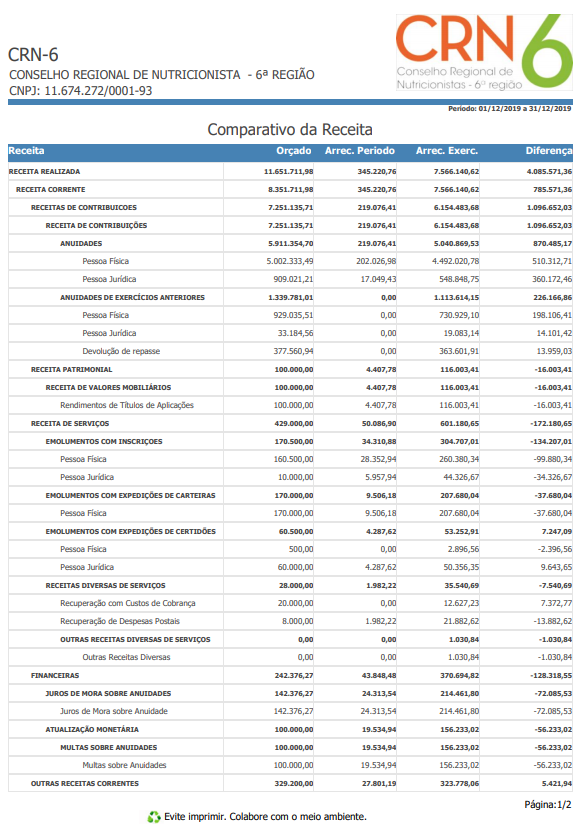 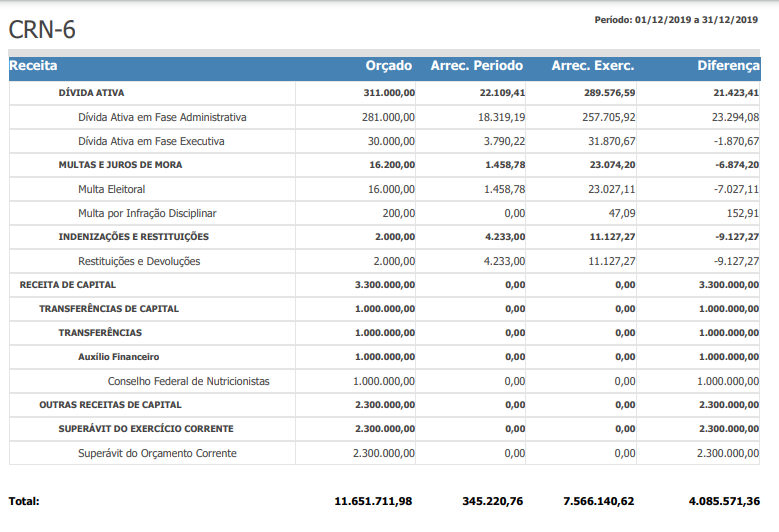 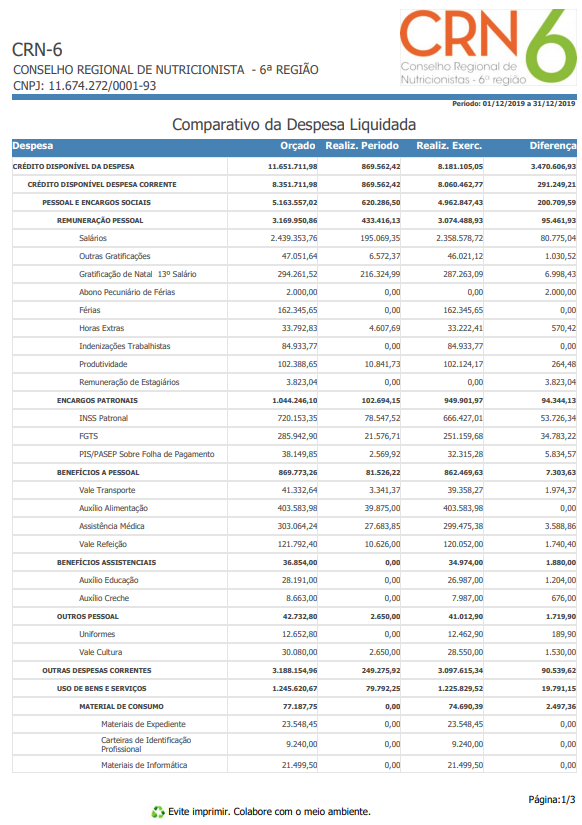 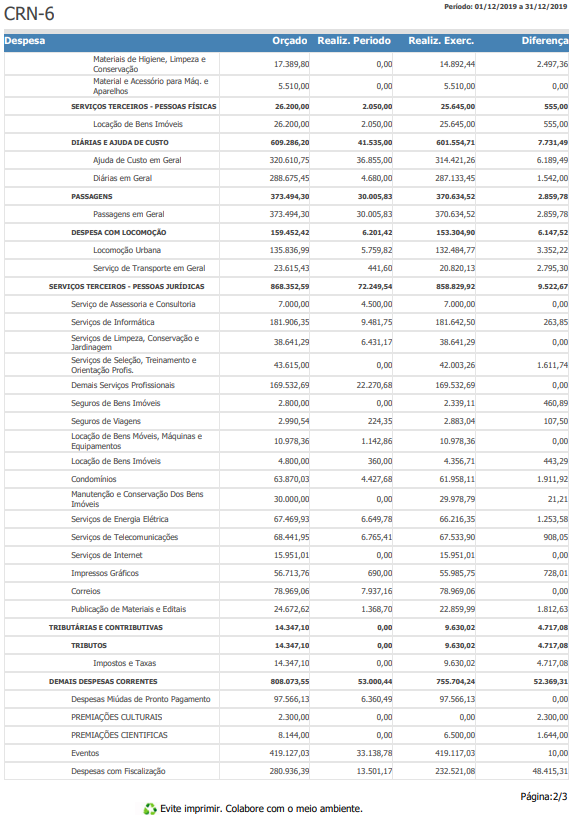 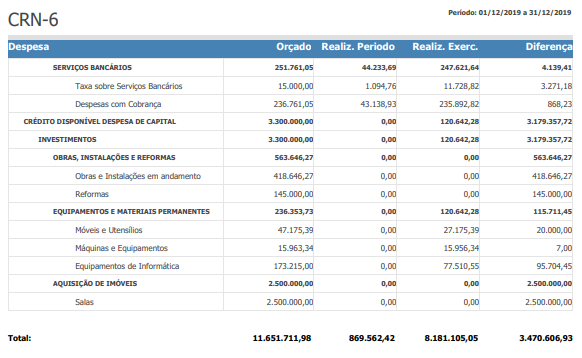 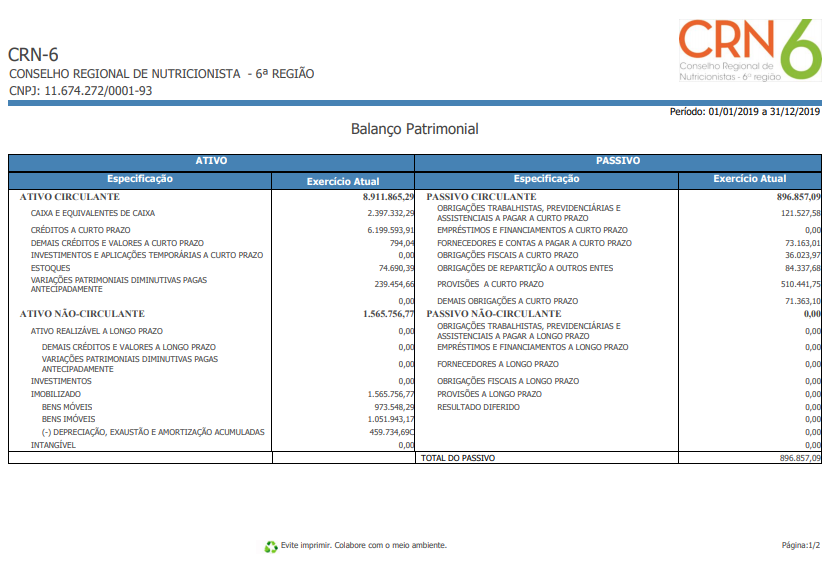 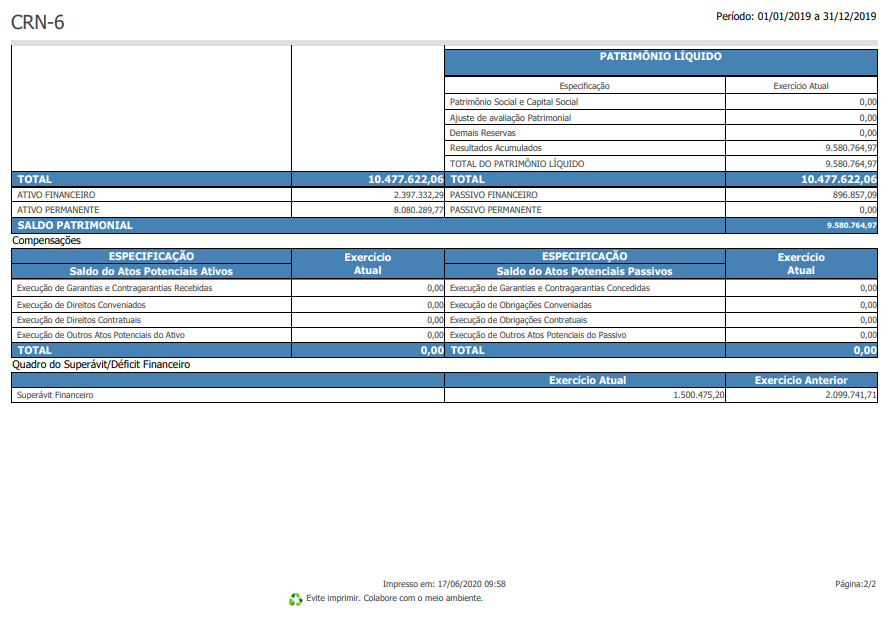 